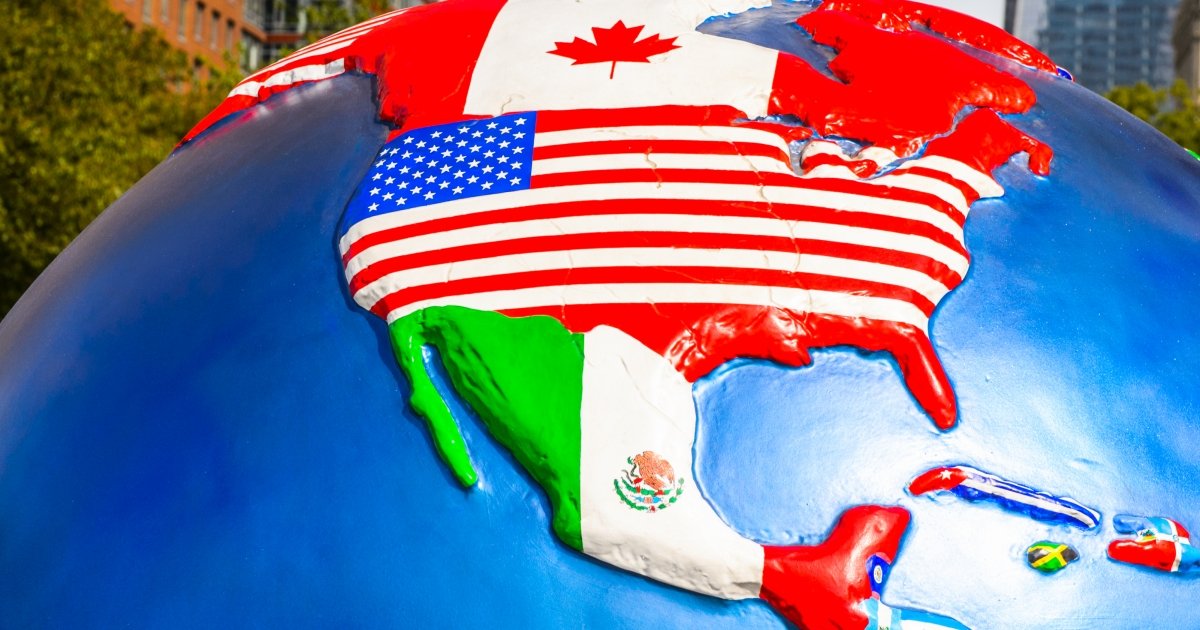 English:Holes by Louis Sachar – writing for different purposes including: writing to entertain (including poetry), writing to inform, writing to persuade and writing to discuss.SPAG – focus on compound and complex sentences; using relative clauses; colon to introduce a list; recognise and use expanded noun phrases.Reading – Reading Gem skills: Retrieve, Infer and Define.Maths:Year 5 children will learn:Place Value;Addition & Subtraction;Statistics.Year 6 children will learn:Place Value;Addition, Subtraction, Multiplication & Division.Geography:North AmericaChildren will learn to:name and locate the countries of North America on a world map and atlas;plan a journey to somewhere in North America, taking account of distance and time;explain why many cities in North America are situated near rivers and link this to the location of major rivers on a world map;describe and understand key aspects of human geography and the impact on humans and the environment;consider the environmental impact of carbon footprint from tourism to North America;begin to recognise climate in North America according to its location on a map;use digital mapping to locate countries in North America;compare two countries of North America looking at similarities and differences distinguishing between human and physical geography features.PSHCE:VIPsChildren will learn to:identify different ways we can care for our VIPs;look at how a disagreement could be either avoided or handled;explain what to do when feeling pressurised;identify and discuss which secrets are OK to keep and which need to be shared;identify healthy and unhealthy relationships.Art and Design:Can I spray that again? Artist Focus - BanksyChildren will learn to:combine graphics and text for effect;research and study the work of Banksy and discuss the ethics of street art;use and include key features of street art in artwork – e.g. tags;use digital technology to create pieces of street artimprove mastery of techniques including: spray, paint and pencil. Science:Living Things & their habitatsChildren will learn to:label the different parts of a flower and describe their function;describe the difference between sexual and asexual reproduction;identify the different types of mammals;describe the stages of sexual reproduction;describe the life cycles of: mammals, birds, insects and amphibians.R.E:This half term we will be learning: How do Sikhs show commitment?Computing:Multimedia – Film MakingChildren will learn to:plan and write scripts using appropriate software;use a digital video camera (or something similar) to record;evaluate whether information is reliable or not;frame an appropriate filming shot when interviewing;arrange video files to form a complete film.Music:Why is their a harmony in my head?Children will learn to:how to imitate a drum kit using voices to beat box and using body percussion;perform rhythmic patterns in a round;explain what harmony means;accompany a song played in a round;perform as a whole class singing a song in a round and accompany it with instruments.French:All about ourselvesChildren will learn to:name parts of the body;give a simple description of their eyes and hair;place an adjective correctly in a simple sentence;use a small number of everyday verbs in simple dialogues;say how they are feeling;match emotion words with pictures.